                                                                                 ПРЕСС-РЕЛИЗ                                                       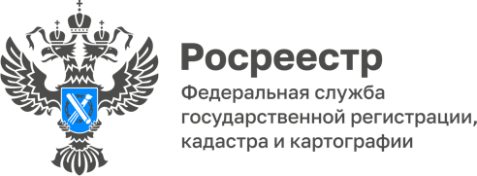 УПРАВЛЕНИЯ ФЕДЕРАЛЬНОЙ СЛУЖБЫ ГОСУДАРСТВЕННОЙ РЕГИСТРАЦИИ, КАДАСТРА И КАРТОГРАФИИ ПО БЕЛГОРОДСКОЙ ОБЛАСТИСотрудниками Управления Росреестра по Белгородской области спасён геодезический пункт, заложенный в стене многоквартирного домаВ рамках осуществления федерального государственного контроля (надзора) в области геодезии и картографии сотрудниками Управления Росреестра по Белгородской области на постоянной основе проводится обследование геодезических пунктов, анализ их состояния, учёт, а также принимаются меры для обеспечения их сохранности и установления охранных зон.В ходе осмотра многоквартирного дома, в отношении которого проводились работы по капитальному ремонту и утеплению фасада, сотрудниками отдела геодезии и картографии Управления в декабре текущего года был установлен факт отсутствия пункта полигонометрии, заложенного в 90-х годах в стене многоквартирного дома, после проведённого ремонта.В целях обеспечения соблюдения обязательных требований, установленных действующим законодательством Российской Федерации в области геодезии и картографии, при оперативном взаимодействии с подрядной организацией, выполнявшей капитальный ремонт, пункт полигонометрии был освобождён от строительно-отделочных материалов, которые препятствовали свободному доступу к нему и проведению геодезических наблюдений.https://rosreestr.gov.ru/press/archive/sotrudnikami-upravleniya-rosreestra-po-belgorodskoy-oblasti-spasyen-geodezicheskiy-punkt-zalozhennyy/ Контакты для СМИ:Анастасия Быстрова,пресс-секретарь Управления Росреестрапо Белгородской областител.: 8 (4722) 30-00-22 доб. 1617моб.: 8(910)2218898, BistrovaAA@r31.rosreestr.ruсайт: https://rosreestr.gov.ru